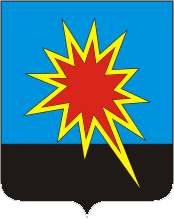 КЕМЕРОВСКАЯ ОБЛАСТЬКАЛТАНСКИЙ ГОРОДСКОЙ ОКРУГАДМИНИСТРАЦИЯ КАЛТАНСКОГО ГОРОДСКОГО ОКРУГАПОСТАНОВЛЕНИЕОт 04.06. 2018 г. № 107 -пО предоставлении разрешения на отклонение от предельных параметров разрешенного строительства, реконструкции объекта капитального строительстваВ  соответствии со статьей 40 Градостроительного кодекса Российской Федерации, статьей 10 Правил землепользования и застройки муниципального образования – Калтанский городской округ, утверждённых решением  Совета  народных  депутатов Калтанского городского округа от  28.06.2013  №68-НПА, Положением об организации и проведении общественных обсуждений, публичных слушаний по вопросам градостроительной деятельности в Калтанском городском округе, утвержденным решением Калтанского городского Совета народных депутатов от 28.03.2018 № 63-НПА, постановлением администрации Калтанского городского округа «О назначении публичных слушаний по вопросу предоставления разрешения на условно разрешенный вид использования земельного участка» от 08.05.2018, на основании заключения и рекомендаций по результатам публичных слушаний от 25.05.2018 г.:1. Предоставить разрешение на отклонение от предельных параметров разрешенного строительства, реконструкции объекта капитального строительства: увеличение максимальной площади земельного участка до 70 кв.м., (кадастровый квартал 42:37:0103003, образуемый земельный участок ЗУ1) под индивидуальным капитальным гаражом, расположенным по адресу: Российская Федерация, Кемеровская область, Калтанский городского округа, город Калтан, район ул.Мичурина, блок №3, гараж №4, на основании заявления собственника гаража Гидревич В.Н. от 07.05.2018 г., зона малоэтажной усадебной застройки (Ж3). 2. Отделу организационной и кадровой работы администрации Калтанского городского округа (Верещагина Т.А.) обеспечить размещение постановления на сайте администрации Калтанского городского округа.3. Настоящее постановление вступает в силу с момента подписания.4. Контроль за исполнением настоящего постановления возложить на заместителя главы Калтанского городского округа по строительству Рудюк О.А.Глава Калтанского городского округа		                                                       И. Ф. Голдинов